Горбачев Иосиф Иванович 1912г.р.Звание: лейтенант 
в РККА с 1941 года Место призыва: Бабаевский РВК, Вологодская обл., Бабаевский р-н 

Место службы: 224 сп 162 сд 102 ск 13 А

Дата подвига: 17.07.1944-22.07.1944,30.07.1944 № записи: 33036150Архивные документы о данном награждении:I. Приказ(указ) о награждении и сопроводительные документы к нему- первая страница приказа или указа- строка в наградном списке- наградной листII. Учетная картотека- данные в учетной картотекеОрден Красной Звезды 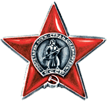 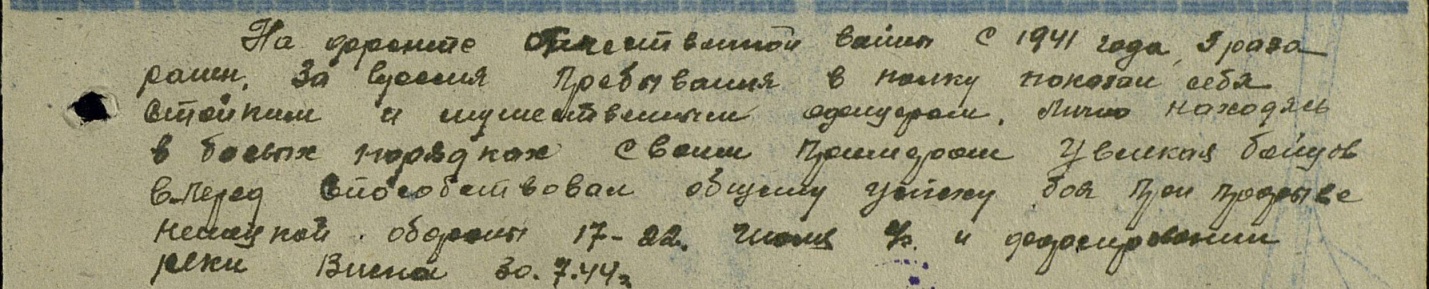 Фронтовой приказ№: 186/н от: 28.08.1944 
Издан: ВС 13 А 1 Украинского фронта / Архив: ЦАМОфонд: 33опись: 690155ед.хранения: 2668№ записи: 33036126